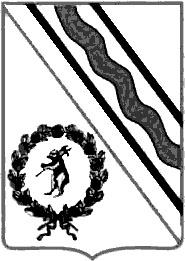 Администрация Тутаевского муниципального районаПОСТАНОВЛЕНИЕот 23.12.2022  № 1023-пг. ТутаевОб утверждении проекта межевания территории земельного участка для размещения ледового дворцаспорта, расположенного по адресу: Ярославская область, город Тутаев, улица КомсомольскаяВ соответствии со статьями 42, 43, 45 и 46 Градостроительного кодекса Российской Федерации, протоколом общественных обсуждений от 19 декабря 2022г. № 113, заключением от 20 декабря 2022г. о результатах общественных обсуждений по проекту постановления от 07.11.2022 № 179 «Об утверждении проекта межевания территории земельного участка для размещения ледового дворца спорта, расположенного по адресу: Ярославская область, город Тутаев, улица Комсомольская», Администрация Тутаевского муниципального районаПОСТАНОВЛЯЕТ:	1. Утвердить прилагаемый проект межевания территории земельного участка для размещения ледового дворца спорта, расположенного по адресу: Ярославская область, город Тутаев, улица Комсомольская.Контроль за исполнением данного постановления возложить на Заместителя Главы Администрации Тутаевского муниципального района по градостроительным вопросам – начальника управления архитектуры и градостроительства Администрации Тутаевского муниципального района (главного архитектора) – Е.Н. Касьянову.Настоящее постановление вступает в силу после его официального опубликования.Временно исполняющий полномочияГлавы Тутаевскогомуниципального района                                                                          О.В. НизоваУтвержденопостановлением Администрации Тутаевского муниципального районаот 23.12.2022  № 1023-п Проект межевания территории земельного участка для размещения ледового дворца спорта, расположенного по адресу:Ярославская область, город Тутаев,улица Комсомольская2022 годСодержаниеОсновная часть Общая частьПроект межевания территории земельного участка для размещения ледового дворца спорта, расположенного по адресу: Ярославская область, город Тутаев, улица Комсомольская, разработан в виде отдельного документа в соответствии с Решением от 28.03.2019 № 47-г «Об утверждении Порядка подготовки и утверждения документации по планировке территории Тутаевского муниципального района» и на основании постановления Администрации Тутаевского муниципального района от 31.10.2022 г. № 803-п «О подготовке проекта межевания территории земельного участка для размещения ледового дворца спорта, расположенного по адресу: Ярославская область, город Тутаев, улица Комсомольская».При разработке использовалась следующая нормативно-правовая база:1. «Градостроительный кодекс Российской Федерации» от 29.12.2004г. №190-ФЗ (ред. от 14.07.2022);2.«Земельный кодекс Российской Федерации» от 25.10.2001г. №136-ФЗ (ред. от 14.07.2022);3. Федеральный закон «О кадастровой деятельности» от 24.07.2007 № 221-ФЗ;4. Федеральный закон «О введении в действие Земельного кодекса Российской Федерации» от 25.10.2001 N 137-ФЗ.5. Федеральный закон «О введении в действие Градостроительного кодекса Российской Федерации» от 29.12.2004 N 191-ФЗ.6. Федеральный закон «О введении в действие Жилищного кодекса Российской Федерации» от 29.12.2004 N 189-ФЗ.7.  Свод правил СП 42.13330.2016 «СНиП 2.07.01-89. Градостроительство. Планировка и застройка городских и сельских поселений»;8. Генеральный план городского поселения Тутаев, Тутаевского муниципального района Ярославской области, утвержденный Решением Муниципального совета городского поселения Тутаев от 17.06.2021 г. №103.9. Правила землепользования и застройки городского поселения Тутаев, утвержденные Решением Муниципального Совета городского поселения Тутаев от 21.05.2008 №21 (в редакции решения Муниципального Совета городского поселения Тутаев от 17.02.2022г. №133).1.1.1 Цель разработки проекта межеванияОпределение местоположения границ образуемого земельного участка с условным номером 76:21:010308:ЗУ1 и его формирование в кадастровом квартале 76:21:010308, как объекта государственного кадастрового учета;Формирования границ земельного участка 76:21:010308:ЗУ1 с видом разрешенного использования, в соответствии с утвержденными Правилами землепользования и застройки городского поселения Тутаев Тутаевского муниципального района Ярославской области «Спорт (5.1)»;Для обеспечения поставленных целей необходима ориентация на решение следующих задач:1.Определение площади земельного участка в соответствии с нормативными требованиями, а также исходя из местоположения сформированных и поставленных на кадастровый учет близлежащих земельных участков;2. Соблюдение общественных, частных интересов и прав, затрагиваемых при формировании земельных участков.1.1.2 Результаты работы1.Определена территория образуемого земельного участка с условным номером 76:21:010308:ЗУ1.2.Выявлены границы существующих земельных участков, границы зон с особыми условиями использования территории;3.Установлен вид разрешенного использования земельного участка в соответствии с Правилами землепользования и застройки городского поселения Тутаев;4. Определена площадь земельного участка в соответствии с нормативными требованиями, а также исходя из местоположения сформированных и поставленных на кадастровый учет близлежащих земельных участков; Описание формирования земельного участкаФормируемый земельный участок расположен в территориальной зоне ОД-2 - зона специализированной общественной застройки. Зона предназначена для размещения объектов здравоохранения, социального обслуживания, культуры, образовательных и административных учреждений, культовых зданий, стоянок автомобильного транспорта.Образование земельных участков в данной зоне осуществляется исключительно в соответствии с утвержденным проектом межевания территории.Вид разрешенного использования образуемого земельного участка – Спорт (5.1); («Документ градостроительного зонирования городского поселения город Тутаев. Правила землепользования и застройки городского поселения Тутаев». Утверждены решением Муниципального Совета городского поселения Тутаев от 21.05.2008 №21 в редакции от 17.02.2022 №133).Планируемый к формированию земельный участок 76:21:010308:ЗУ1 свободен от застройки, расположен в квартале смешанной застройки, в котором расположены многоквартирные жилые дома, детское дошкольное учреждение, объекты торговли. В соответствии с земельным законодательством образование земельных участков осуществляется в соответствии с п. 4 ч. 3 ст.11.3 Земельного кодекса Российской Федерации.Межевание территории осуществляется применительно к территории, расположенной в кадастровом квартале 76:21:010308. Для этого не требуется изъятия земель и земельных участков, а также перевод земель в иные категории. Границы существующих земельных участков при разработке проекта межевания не изменяются.Образуемый земельный участок 76:21:010308:ЗУ1 имеет непосредственный доступ к земельным участкам общего пользования - ул. Комсомольская (76:21:000000:101), ул. В.В. Терешковой (76:21:000000:263). Исходные данные для подготовки проекта межевания Сведения об образуемом земельном участке и его частях1.5 Координаты поворотных точек границобразуемых земельных участковВозможные способы образования земельного участка 76:21:010308:ЗУ1: путем образования из земель государственной и муниципальной собственности.Перечень и сведения о площади образуемого земельного участка, который будет отнесен к территориям общего пользования или имуществу общего пользования, в том числе в отношении которых предполагаются резервирование и (или) изъятие для государственных или муниципальных нужд: резервирование и (или) изъятие земельных участков для государственных или муниципальных нужд не требуется.Целевое назначение лесов, вид (виды) разрешенного использования лесного участка, количественные и качественные характеристики лесного участка, сведения о нахождении лесного участка в границах особо защитных участков лесов (в случае, если подготовка проекта межевания территории осуществляется в целях определения местоположения границ образуемых и (или) изменяемых лесных участков): в цели подготовки проекта межевания территории не входит определение местоположения границ, образуемых и изменяемых лесных участков. Заключение о соответствии разработанной документации требованиямзаконодательства о градостроительной деятельности	Документация по межеванию территории земельного участка выполнена на основании правил землепользования и застройки в соответствии с требованиями технических регламентов, нормативов градостроительного проектирования, градостроительных регламентов с учетом границ зон с особыми условиями использования территорий.	На территории образуемого земельного участка не расположены: особо охраняемые природные территории, границы лесничеств, лесопарков, участковых лесничеств, лесных кварталов, лесотаксационных выделов и частей лесотаксационных выделов.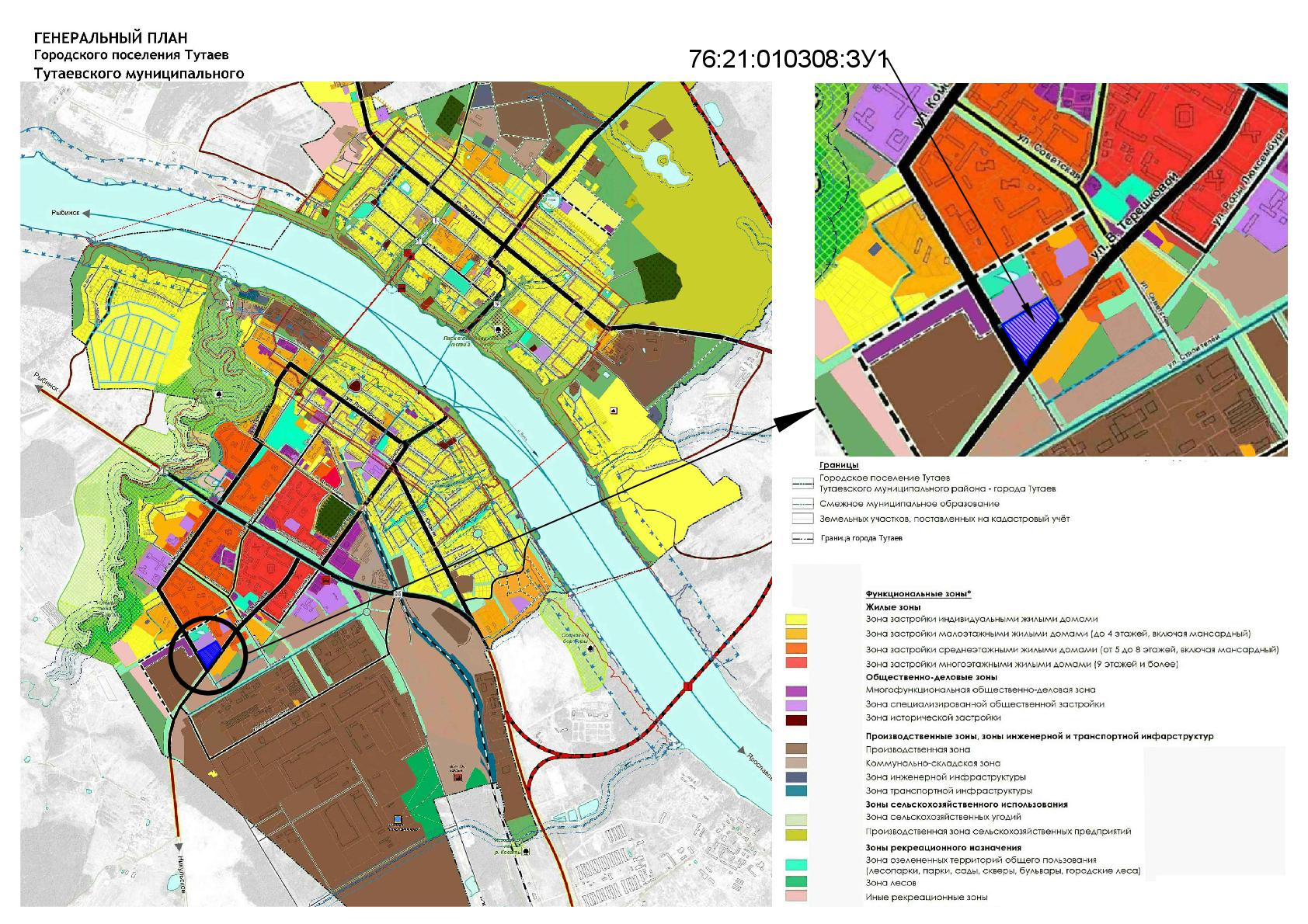 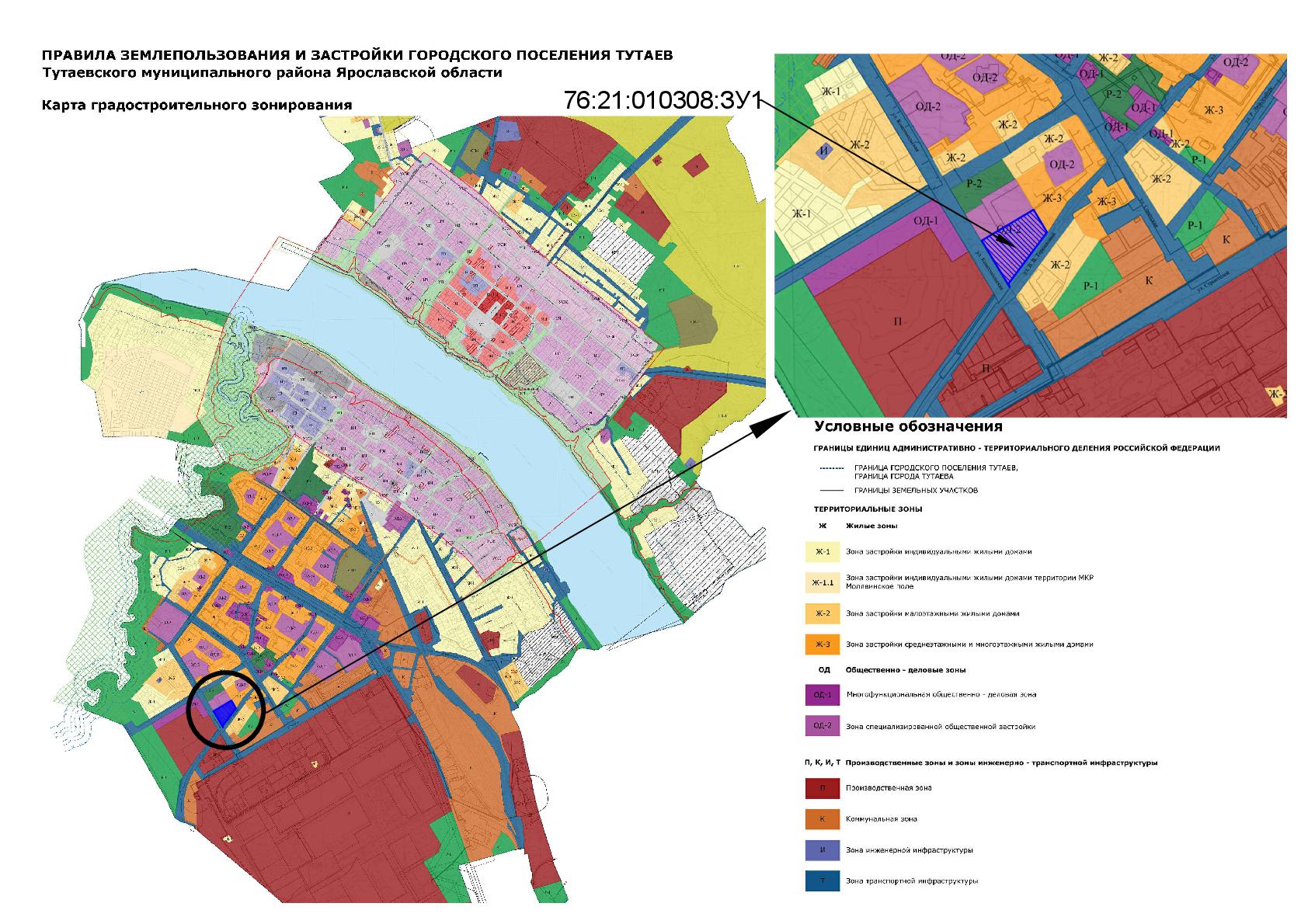 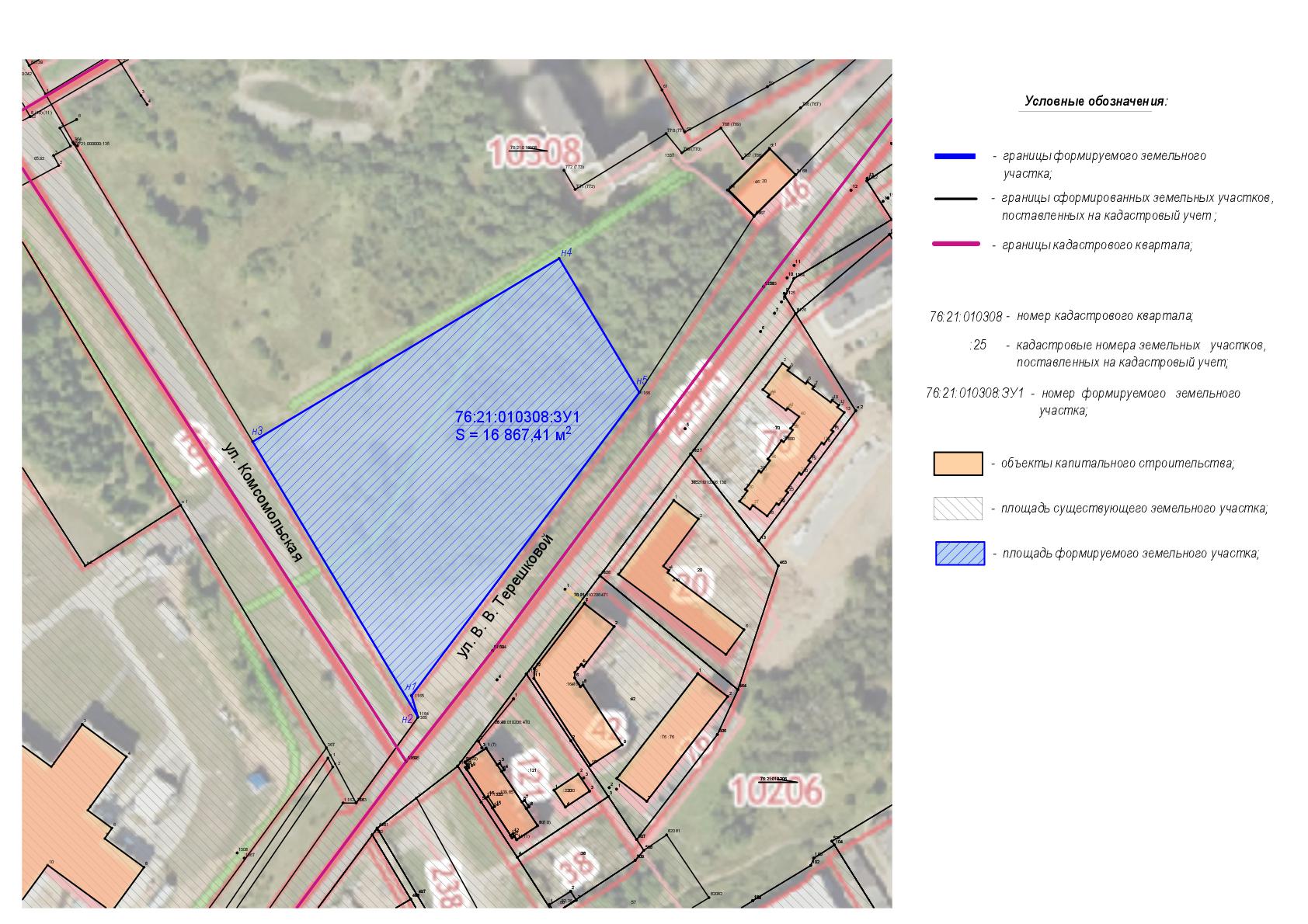 2. Материалы по обоснованиюМестоположение существующих объектов капитального строительства: на формируемом земельном участке объектов капитального строительства – не расположено.Границы особо охраняемых природных территорий: на территории формируемого земельного участка особо охраняемых природных территорий не расположено. Разработка схемы границ особо охраняемых природных территорий не требуется.Границы территорий объектов культурного наследия: на территории формируемого земельного участка объектов культурного наследия не выявлено.Границы лесничеств, участковых лесничеств, лесных кварталов, лесотаксационных выделов или частей лесотаксационных выделов: границы лесничеств, участковых лесничеств, лесных кварталов, лесотаксационных выделов или частей лесотаксационных выделов на территории формируемого земельного участка не расположены.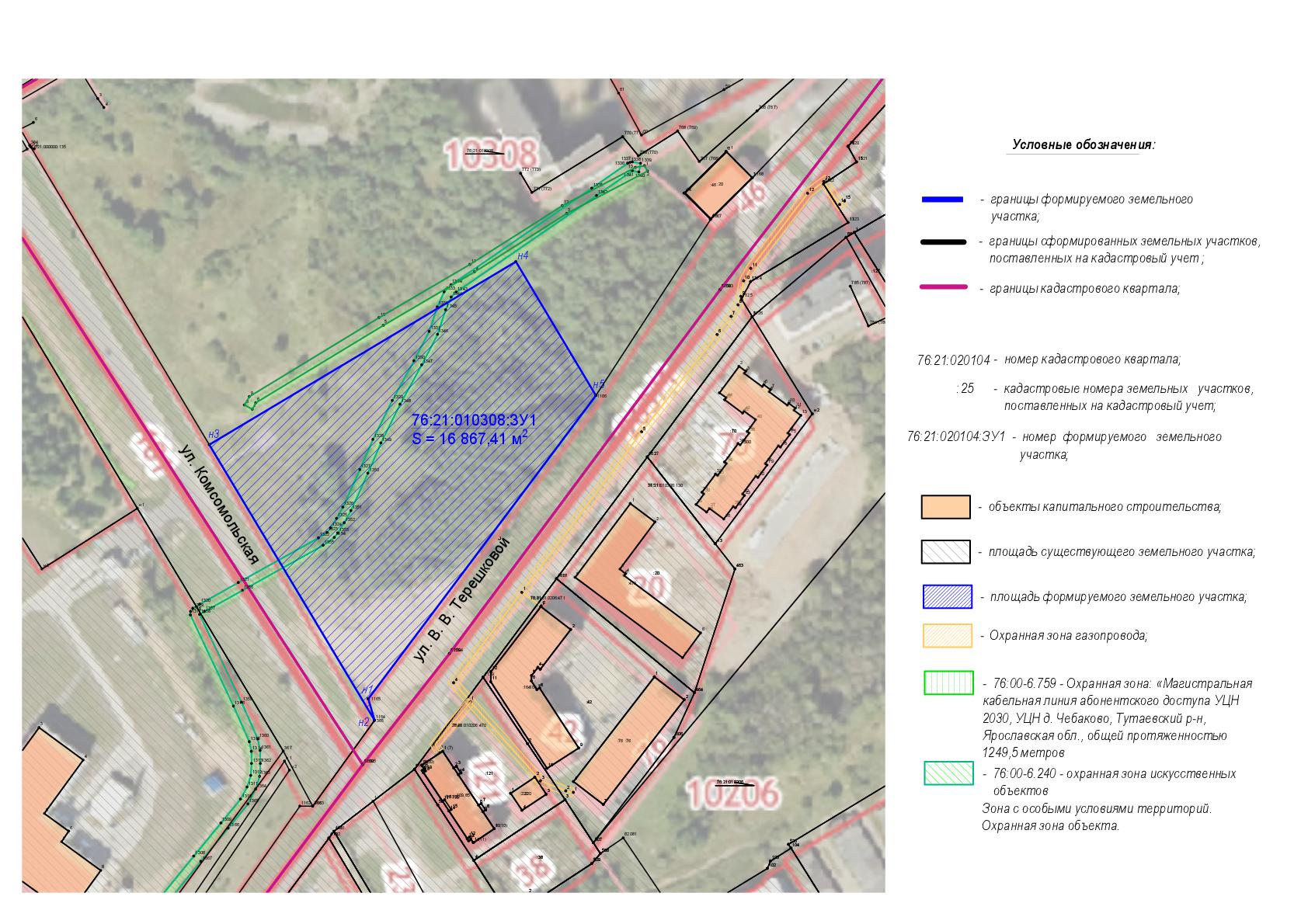 № п/пРазделы проекта межеванияНомера листов1231Основная часть31.1Общая часть41.1.1Цель разработки проекта межевания41.1.2Результаты работы41.2Описание формирования земельного участка, расположенного по адресу: Ярославская область, город Тутаев, улица Комсомольская51.3Исходные данные для подготовки проекта межевания51.4Сведения об образуемом земельном участке и его частях61.5Координаты поворотных точек границ образуемого земельного участка61.6Заключение о соответствии разработанной документации требованиям законодательства о градостроительной деятельности61.7Схема межевания земельного участка, расположенного по адресу: Ярославская область, город Тутаев, улица Комсомольская согласно Генеральному плану городского поселения Тутаев71.8Схема межевания земельного участка, расположенного по адресу: Ярославская область, город Тутаев, улица Комсомольская согласно Правилам землепользования и застройки городского поселения Тутаев81.9Схема межевания территории земельного участка, расположенного по адресу: Ярославская область, город Тутаев, улица Комсомольская92Материалы по обоснованию102.1Схема территории земельного участка, расположенного по адресу: Ярославская область, город Тутаев, улица Комсомольская12№ п/пНаименование документаРеквизиты документа1231Генеральный план городского поселения ТутаевРешение Муниципального Совета г.п. Тутаев от 17.06.2021г. №1032Документ градостроительного зонирования городского поселения город Тутаев. Правила землепользования и застройки городского поселения Тутаевутверждены решением Муниципального Совета городского поселения Тутаев от 21.05.2008 №21 в редакции от 17.02.2022г №1333Сведения государственного кадастра недвижимости (ГКН) о земельных участках, границы которых установлены в соответствии с требованиями земельного законодательства.4Постановление Администрации ТМР о подготовке проекта межевания территории земельного участка   для размещения ледового дворца спорта, расположенного по адресу: Ярославская область, город Тутаев, улица КомсомольскаяПостановление № 803-п от 31.10.2022Список образуемых земельных участков:Список образуемых земельных участков:Список образуемых земельных участков:Список образуемых земельных участков:Список образуемых земельных участков:Список образуемых земельных участков:Список образуемых земельных участков:Список образуемых земельных участков:№ п/пНомер земельного участкаНомер сущ. кадастрового кварталаПлощадь участка в соответствии с проектом, м2Сведения о правахВид разрешенного использования в соответствии с проектомКатегория земельМесто-положение земельного участка176:21:010308:ЗУ176:21:01030816 867,41Сведения отсутствуютСпортЗемли населённых пунктовЯрославская область, город Тутаев, улица Комсомольская№ точкиКоординатыКоординаты№ точкиХYУчасток №1 с к.н. 76:21:010308:ЗУ1Участок №1 с к.н. 76:21:010308:ЗУ1Участок №1 с к.н. 76:21:010308:ЗУ11400792.281306892.512400782.581306895.453400907.741306820.344400990.921306959.555400930.101306995.90